                 Спортивный праздник "Путешествие в Играй-город". Цель:  -  формировать навыки здорового образа жизни.Задачи: - познакомить детей с историей возникновения массажа, дать понятие о связи точек на теле с внутренними органами;-  закрепить понятия" рыбы, птицы, звери";-  совершенствовать навык самостоятельного  выполнения  массажа,  правильного дыхания, проводить профилактику плоскостопия;   - развивать ориентировку в пространстве, скорость бега, мышления, внимания;- воспитывать выдержку, интерес к выполнению дыхательных упражнений, массажа, подвижных игр.  Оборудование: Ребристые и массажные дорожки, палки – лошадки – 2, кубы – 6, верёвки, детали цветка ромашки, «сердечки здоровья» - по кол-ву детей. Предварительная работа: разучивание песни М. Андреевой «Эхо».Ход праздника: дети ходят в колонне, построение, равнение. Ведущая: - Нас солнца луч смешит и дразнит, нам нынче весело с утра.         Сегодня здесь чудесный праздник и главный гость на нём – игра. Сегодня всех ждёт удивительное путешествие в Играй – Город. Прими участие скорей, да зови своих друзей. Всем  в дорожку нам пора, в гости нас зовёт игра!                                                                                                   Дети под музыку идут по дорожке  здоровья,  бег врассыпную, П./и. «Найди своё место». (3 раза)Ведущая: - Все нашли свои места? – Ну, в дрогу нам пора!«Станция водяная» - Впереди река!(Входит водяной и поёт песню Г. Гладкова «Я водяной»)Водяной:- Впереди течёт река? Не беда! Вас переправят лошади. Эстафета «Весёлые наездники».Водяной:- А вы любите нырять? Нырнём вместе?(Выполняют дыхательное упражнение «Ныряние» - дети приседают, задерживают дыхание до тех пор, пока водяной не проплывёт мимо.)Водяной:- Двигаетесь вы быстро, а думать тоже умеете быстро? (Загадывает загадки).1.Круглое, румяное, я расту на ветке. Любят меня взрослые и маленькие детки(Яблоко)2.Сидит Ермошка на одной ножке, на нём сто одёжек и все без застёжек.3. Льётся река – мы лежим, лёд на реке, мы бежим! (Коньки)4.У него 2 колеса и седло на раме, 2 педали есть внизу, крутят их ногами. (Велосипед)Ведущая:- Молодцы, ребята! Водяной, с тобой интересно, но нам пора, в дорогу нас зовёт игра!  Водяной прощается и уходит.  Дети строятся в колонну и идут змейкой,  звучат голоса птиц. Ведущая:- «Станция лесная» вот мы и в лесу «ау», нам кто-то отвечает «ау». Что же это такое? Правильно, это эхо! Давайте послушаем эхо (дети исполняют песню «Эхо»). (Из - за двери раздаётся  «ау»)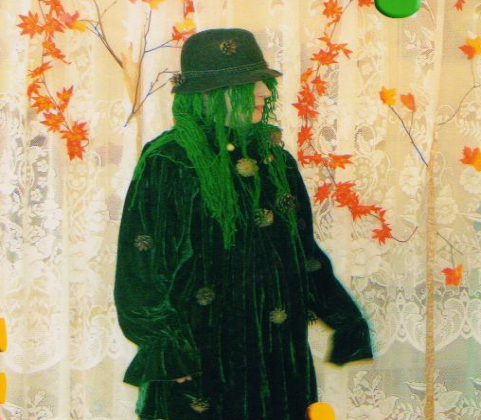 Дядюшка АУ: - Здравствуйте, ребята! Вот и я! Я живу в горах, в лесу и зовут меня АУ! Кричу весь день АУ – АУ, а веселее не становится. Засиделся я тут один, скучно мне.Ведущая:- Не горюй, дядюшка АУ, научим тебя, как не скучать, в игре, которой мы тебя научим нужно быть очень внимательным.Игра «3 стихии» – 3 зоны обозначаются в зале – рыбы, птицы, звери. По команде «щука», дети бегут в зону рыб, и т. д.Дядюшка АУ:- Ой! Что-то спина моя разболелась, а мне всего 105 лет.Ведущая:- Ребята! А давайте научим Дядюшку АУ, чтобы спина была здоровой: нельзя сутулиться. (Выполняется комплекс ЛФК)1. Проверь осанку;2. Рыбка».3. «Индеец в дозоре».4. «Добрая и злая кошка».5. П./и. «Волшебные елочки».Дядюшка АУ:Не зря говорят : «Век живи, век учись». Теперь я всегда буду следить за своей осанкой. До свидания!Ведущая:- Ну, а нам в путь пора! (Дети строятся в колонну).Станция «Игромассаж»Игра, веселая игра! Игрой довольна детвора! Эй, кто стоит там в стороне? Скорей сюда, скорей ко мне! А ну быстрей лови кураж, ведь впереди у нас массаж.Звучит музыка заходит почтальон Печкин.Печкин: - Здравствуйте,  ребята! Я принес вам письмо от дяди Федора (читает).Ведущая: - А мы хотели сделать оздоровительный массаж!Печкин: - А что это?Ведущая: - Это древнее искусство, которое пришло к нам, с востока. Точечный массаж связан с внутренними органами. Нажимая на определенные точки, вызываем реакцию внутренних органов. И таких точек около 700. Вставай с нами в круг, мы научим тебя такому массажу.Массаж «Гномик в пальчиках живет».Печкин: - Вот спасибо вам друзья, теперь не заболею я! Я и дядю Федора научу. До свидания!Ведущая:  Играй – Город, шире двери открывай для нас!Эстафета «Выложи ромашку»- у детей в руках детали цветка. По сигналу 1 ребенок бежит до ориентира, кладет фигурку и возвращается назад (бег с препятствиями).П./и. «Ловишка с мячом – дети стоят в кругу, ведущий в центре показывает упражнение. Дети повторяют. По звуковому сигналу дети говорят:« 1,2,3,лови»! Дети разбегаются, ловишка должен попасть в ноги убегающих.                                         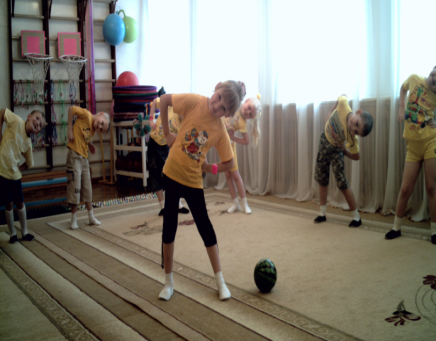 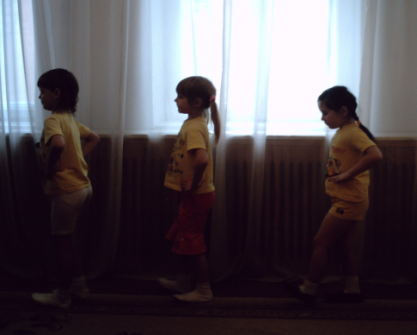   Ведущая: - Наше путешествие подошло к концу! Но с игрой мы не прощаемся! Вы все сегодня были ловкими, спортивными. Оставайтесь всегда такими! Желаю вам хорошего настроения и здоровья! А в память о нашем путешествии дарю вам символ здоровья «Здоровое сердечко»!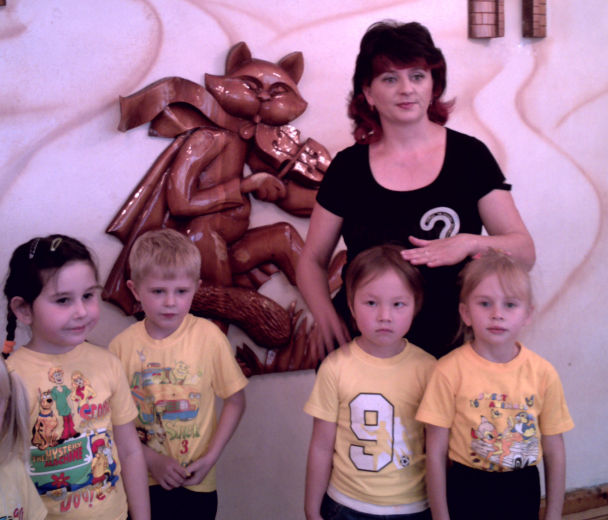 